CORSI DI FORMAZIONE FUTURE LABS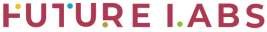 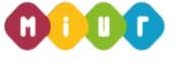 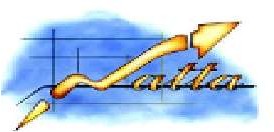 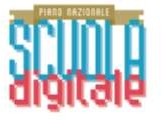 L’Istituto di Istruzione Superiore “Giulio Natta” di Bergamo, avendo ricevuto dal MI l’incarico ad attivare percorsi formativi di didattica innovativa per la realizzazione degli obiettivi del PNSD e nel contesto degli ambienti “Future Labs”, organizza il piano formativo in modalità online rivolto ai docenti di ogni ordine e grado, dirigenti, dsga, personale ATA e Animatori Digitali per le annualità 2020-22.“Teach Digital Skills” e “DigCompEDU#Futura”La formazione prevede l’avvio di diversi corsi di formazione laboratoriali nelle aree tematiche indicate nell’ AZIONE #25, quali making, tinkering, IoT, coding, robotica educativa, video editing, arte e musica digitale, musei virtuali, ecc.Ogni corso è rivolto ad un massimo di 20/30 partecipanti in relazione al tema affrontato nel corso. Si avranno diverse edizioni in base alle iscrizioni, in modo da permettere la più ampia diffusione. Ogni corso propone un approccio laboratoriale e di formazione continua sulle tecnologie digitali.COME PARTECIPAREColoro che intendono partecipare troveranno tutte le info e i moduli per l’iscrizione sull’area dell’istituto dedicata alla Formazione Futurelabs al seguente link: https://bit.ly/FutureLabNattaOgni corso ha un suo calendario e un numero chiuso di partecipanti. Nel caso in cui un corso fosse già completo è stato predisposto un modulo per la manifestazione di interesse che permetterà all’interessato di essere contattato appena sarà in partenza una nuova edizione del corso di interesse.Ulteriori richieste di informazioni sono da inviare all’indirizzo email dedicato formazione@nattabg.edu.it (con oggetto “Partecipazione Formazione FutureLabs”).Bergamo, 25.02.2021		Il Dirigente scolastico Prof.ssa Maria AmodeoDocumento firmato digitalmenteI.S.I.S. “Giulio Natta” via Europa, 15 – 24125 Bergamo – Tel: 035 319376 Fax: 035 316449 C.F.: 80031940168 Cod. mecc.: BGIS03200C email: info@nattabg.it; pec: bgis03200c@pec.istruzione.it;web: www.nattabg.edu.it